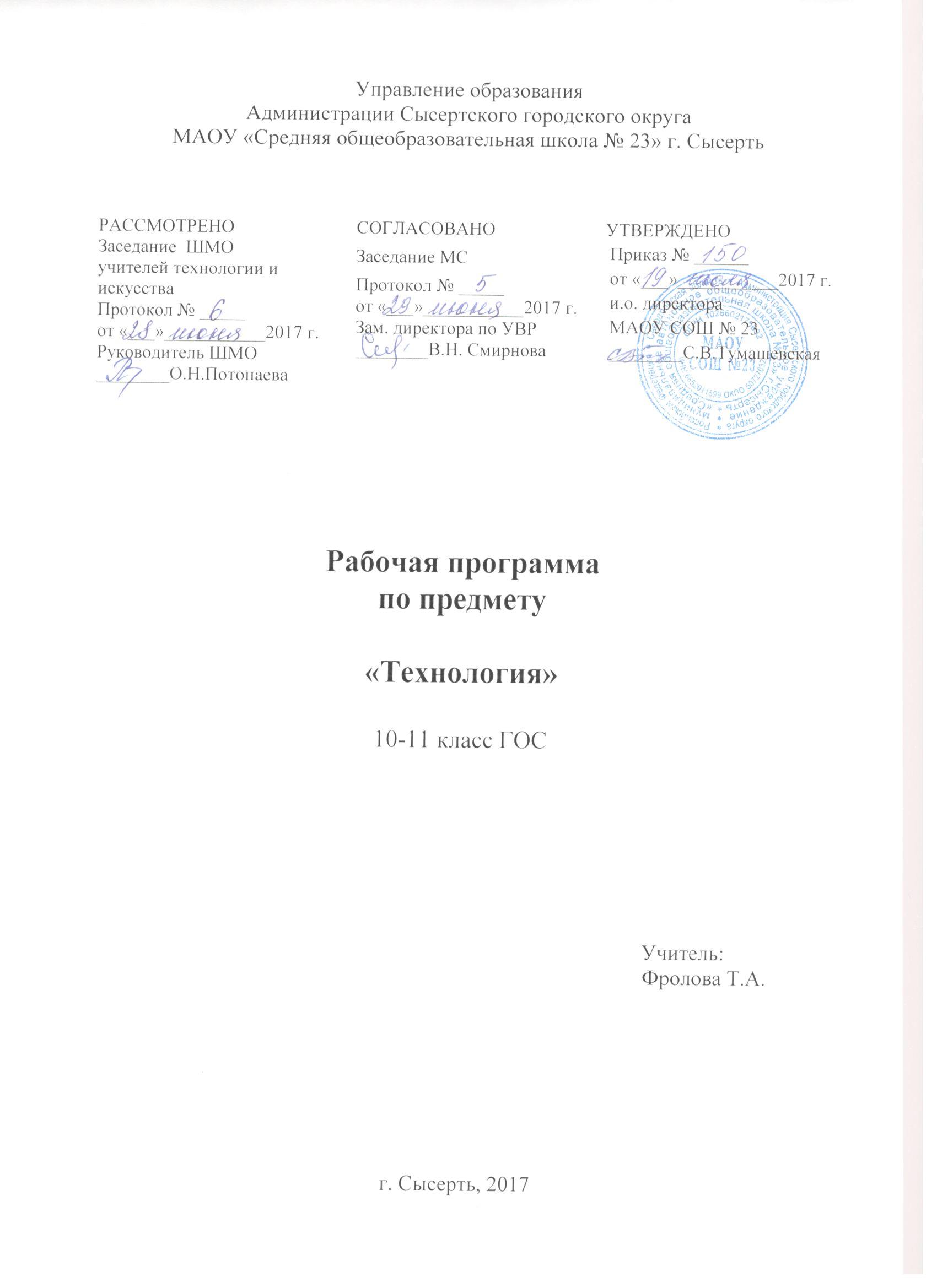 Пояснительная запискаЦели учебного предмета:Освоение знаний о составляющих технологической культуры, ее роли в общественном развитии; научной организации производства и труда; способах снижения негативных последствий производственной деятельности на окружающую среду и здоровье человека; Воспитание уважительного отношения к технологии как части общечеловеческой культуры, ответственного отношения к труду и результатам труда;	Задачи учебного предмета:	Формирование политехнических знаний и экологической культуры.Ознакомление с проблемами современного производственной сферы.Обеспечение учащимся возможностей самопознания, изучения мира профессий, Содержание учебного предмета         Раздел 1. Экологические проблемы     Правила внутреннего распорядка в ОУ и в кабинете Технологии. Требование безопасности труда.Понятие «культура», виды культуры. Понятие« технологическая культура» и «Технология». Виды промышленных технологий. Понятие универсальных технологий. Исторически сложившиеся технологические уклады и их основные технические достижения. Развитие технологической культуры в результате научно-технических и социально-экономических достижений. Исторически сложившиеся технологические уклады и их основные технические достижения. Развитие технологической культуры в результате научно-технических и социально-экономических достижений. Ядерная энергия и её воздействие на  окружающую среду.Влияние СМИ на человечество.Демографический взрыв.Минеральные ресурсы ЗемлиПромышленные технологии и транспорт. Материалоемкость современных производств. Промышленная эксплуатация.Материалоемкость современных производств.Промышленная эксплуатация лесовСовременные сельскохозяйственные технологии и их негативное воздействие на биосферу. . Анализ деятельности человечества за последние 100 лет существования Вода главный источник жизни.Водные ресурсы планеты.Приобретение опыта по проверке качества водыПроблема загрязнения отходами производства атмосферы. Понятия «парниковый эффект», «озоновая дыра». Приобретение опыта по проверке качества водыПотребность человечества в энергии.Тепловые электростанции.Гидроэлектростанции.Атомные электростанцииВлияние промышленности и транспорта на атмосферу.Парниковый эффект.Озоновые дырыМетод биоиндикации,  наблюдение за растениямиАнализ деятельности учащихся, подведение итогов за полугодие       Раздел 2. Природоохранные технологии Факторы антропогенного воздействия на почвенные экосистемы.Нитраты и нитроны, диоксины, пестициды, Знакомство и изучение приборов определения качества продуктов.Утилизация солнечной энергииТермоядерная энергияЭнергия ветраЭнергия приливовГеотермальная энергияПриобретение опыта по определению радиацииМеры по сохранению лесных запасов.Биологическое разнообразие планеты.Правила посадки деревьевДостижение научно-технического прогресса для решения природоохранных задач.Утилизация бытового мусора и пром.отходов.Опасные отходы\ Сельхозотходы. Безотходное производство.Перспективное использование пластиковых отходов Отношение человечества к экологии Земли.Экономия ресурсов и энергии.Природа – источник и основа жизни людейСамостоятельная работа с целью оценки знаний учащихся          Раздел № 3. Технология общенияЗнакомство с методами и способами общенияПознакомить с понятием  «Парофраз»Навыки активного слушанияОткрытые и закрытые вопросы. Функции вопроса.Метод распознания вопроса.Виды эмоций. Функции и значение эмоций в общении человека. Позитивные и негативные эмоции.Способы преодоления негативных чувствПонятие дружбы. Общение. Манипуляции. Противостояние манипуляцииПредставление о личных особенностях людей.Личные черты характераРефлексия как процесс познания и понимания себя.Осознание собственных ресурсов            4. Планируемые результаты изучения учебного предметаУчащиеся должны Знать/понимать:-что такое технология, её взаимосвязь с общей культурой, основные виды культуры, понятие технологическая культура,-три составляющие производственной технологии-взаимосвязь и взаимообусловленность технологий, науки и производства;- роль науки в развитии технологического прогресса понятие наукоемкость производства.-взаимосвязь между динамикой развития промышленных технологий и истощением сырьевых ресурсов;- причины приводящие к загрязнению биосферы;-что такое радиоактивное загрязнение, парниковый эффект, озоновая дыра;-негативные следствия современного землепользования для окружающей среды.-что такое экологический мониторинг; сущность безотходных технологий;-пути рационального использования земельных минеральных и водных ресурсов;- почему возникла необходимость в новом экологическом сознании; сущность , характерные черты нового экологического сознания- виды современных электро-технологий, примеры их использования;-сущность и область применения лучевых и ультразвуковых технологий;-принцип плазменной обработки материалов; -метод послойного прототипирования и области его применения;-сущность понятий нанотехнологий, наночастица; роль информационных технологий в технологическом развитии общества- смысл понятий « рационализация», « стандартизация», « конвейеризация» производства;- сущность непрерывного производства;-в чем проявляется глобализация системы мирового хозяйства.- сущность понятий « автомат», автоматизация производства; гибкая и жесткая автоматизация; в чем суть применения на производстве автоматизированных систем управления технологическими процессами.Уметь:-выявлять источники и степень загрязненности окружающей среды.- выявлять источники и степень загрязненности окружающей средыРуководствоваться правилами при выполнении упражнений и заданийАнализировать предлагаемую информацию, сравнивать, характеризовать и оценивать возможность её использования в собственной жизниОрганизовывать под руководством учителя совместную работу в группах, сотрудничать, осуществлять взаимопомощь5. Тематическое планированиеУчебно  – тематический планКалендарно – тематическое планирование по технологии 10 класс (1 час в неделю, всего 34 часа)2017 – 2018 учебный годПояснительная запискаЦели учебного предмета:Формирование сознания выпускников на жизненное и профессиональное самоопределение в условиях современного мира.Задачи учебного предмета:Ознакомить с методами развития творческих способностей человека позволяющимболее конкретно уяснить логику и конкретные креативные показатели.Профориентационная работа через социальные службы города.Воспитание ключевых ценностей, направленных на самоопределение жизненных позиций.Общая характеристика учебного предметаПредмет «Технология» является необходимым компонентом общего образования школьников. Его содержание предоставляет молодым людям возможность бесконфликтно войти в мир искусственной, созданной людьми среды техники и технологий, которая называется техносферой и является главной составляющей окружающей человека действительности. Искусственная среда — техносфера — опосредует взаимодействие людей друг с другом, со сферой природы и с социумом. 		Особенность уроков технологии состоит в том, что в них понятийные (абстрактные), образные (наглядные) и практические (действенные) компоненты познавательной деятельности занимают равноправное положение, реально взаимодействуя между собой. Другая важнейшая специфическая особенность уроков технологии состоит в их исключительном значении для формирования социально значимых умений и общей творческой направленности личности.Фактически только на этих уроках ученики имеют возможность приобретения реального опыта практической преобразовательной деятельности.	Следует отметить, что уроки технологии, построенные с учётом единства художественного и конструкторского аспектов деятельности, могут занять очень заметное место во всестороннеми гармоничном развитии личности школьников.3. Описание места учебного предметаПри формировании учебного плана как составляющей организационного компонента основной образовательной программы основного общего образования на преподавание предметной области «Технология» в 11 классе выделено 1 час в неделю ( 34 часа в год). Содержание учебного предметаРаздел 1. Технология решения творческих задачЗнакомство с курсом обучения, с целями и задачами.Введение в психологию творческой деятельности. Виды творческой деятельности. Процедуры технического творчества. Проектирование. Конструирование. Изобретательство. Результат творчества как объект интеллектуальной собственности.  Пути повышения творческой активности личности при решении нестандартных задач. Понятие «творческая задача». Теория решения изобретательских задач (ТРИЗ). Понятие интеллектуальной собственности. Объекты интеллектуальной собственности. Формы защиты авторства. Патент на изобретения. Методы активизации поиска решений творческих задач, генерация идей. Прямая мозговая атака (мозговой штурм). Обратная мозговая атака. Метод контрольных вопросов. Поиск оптимального варианта решения. Морфологический анализ (морфологическая матрица), сущность и применение. Функционально-стоимостный анализ (ФСА) как метод экономии. .Основные этапы ФСА. Использование ФСА на производстве. АРИЗ.  Ассоциативные методы решения задач. Понятие «ассоциация». Методы фокальных объектов, гирлянд случайностей и ассоциаций, сущность и применение. Роль информации в современном обществе. Необходимость информации на различных этапах проектирования. Источники информации: энциклопедии, энциклопедические словари, интернет. Электронные справочники, электронные конференции. Поиск информации по теме проектирования. Объекты действительности как воплощение идей проектировщика. Методы формирования банка идей. Творческий подход к выдвижению идей (одушевление, ассоциации, аналогии, варианты компоновок, использование метода ТРИЗ).   Тема № 2 Профессиональное самоопределение и карьераЭтапы и результаты профессионального становления личности. Выбор профессии. Профессиональная обученность. Профессиональная комплектность. Профессиональное мастерство. Понятия карьеры. Должностного роста, призвания. Факторы, влияющие на профессиональную подготовку и профессиональный успех. Планирование профессиональной карьеры. Рынок руда и профессий. Конъюнктура рынка труда и профессий. Спрос и предложения на различные виды профессионального труда. Способы изучения рынка труда и профессий. Средства получения информации о рынке труда и путях профессионального образования. Профконсультационная помощь: цели и задачи. Справочно-информационные, диагностические, медико-психологические, корректирующие, развивающие, формирующие центры профессиональной консультации. Методы и их работы. Общее и профессиональное образование. Виды и формы получения профессионального образования. Начальное, среднее и высшее профессиональное образование. Послевузовское профессиональное образование. Региональный рынок образовательных услуг.Тема № 3Творческая проектная деятельность Особенности современного проектирования. Технико-технологические, социальные, экономические, экологические, эргономические факторы проектирования. Учет требований при проектировании. Качество проектировщика. Ответственность современного дизайнера перед обществом. Значение эстетического фактора в проектировании. Планирование проектной деятельности в профессиональном и учебном проектировании. Этапы проектной деятельности. Системный подход в проектировании, пошаговое планирование действий. Алгоритм дизайна. Непредвиденные обстоятельства в проектировании. Действия по коррекции проекта. Методы поиска источников информации о рынке образовательных услуг. Формы самопрезентации. Автобиография как форма самопрезентации для профессионального образования и трудоустройства. Типичные ошибки при собеседовании. Правила самопрезентации при посещении организации.Критерии оценки результатов проектной деятельности. Самооценка проекта. Рецензирование. Критерии оценки выполненного проекта. Критерии оценки защиты проекта. Выбор формы презентации. Использование в презентации технических средств. Презентация проектов и результатов труда. Оценка проектов.Описание учебно – методического и материально-технического обеспечения образовательной деятельностиДля решения познавательных и информационно-коммуникативных задач процесса обучения,  календарно- тематический план предусматривает использование дидактико-технологического оснащения, включая словари и справочники.Средства, реализуемые с помощью компьютера:Библиотека оцифрованных изображений ФотографииИллюстрацииТворческие проектыЛучшие эскизыРаботы учащихсяСлайд-лекции по ключевым темамЭлектронные учебные пособияРедакторы текста, презентацийПринтерные распечатки текстовИндивидуальные пакеты задач (на развитие творческого мышления)Схемы, плакаты, таблицыИнтернет – ресурсыЛитературные источникиЭнциклопедия «Выбор профессии» - дополнительный томОтветственный редактор В.Белоусова Москва 2003Учебное пособие «Выбирайте профессию» - Е.Н. Прошицкая(Рекомендовано МО РФ) Москва «Прсвещение»1991Учебник для учащихся 10-11 классов «Технология» под редакцией В.Д.Симоненко Москва «Вента-Граф» 2010Используемые технологии, методы, формы работы.Формы организации обучения:Комбинированный урок;Урок-лекция;Урок-демонстрация;Урок-практикум;Творческая работа;Урок-игра;Урок-консультация.Урок - экскурсияНа большей части учебных занятий используется самостоятельная интеллектуальная и практическая деятельность учащихся, в сочетании с фронтальной, групповой, индивидуальной формой работы школьников.Технологии обучения:Традиционное обучение;Развивающее обучение;Элементы личностно-ориентированного обучения;Дифференцированное обучение;7. Планируемые результаты изучения учебного предметаУчащиеся должны знать:Основные понятия курсаМетоды развития творчестваПути профессионального развитияПути выбора профессииУчащиеся должны уметь:Выполнять поиск по выбору профессииОпределять пути  профессионального успехаПозитивно применять методы технологии общенияПредставлять собственную деятельность через самопрезентациюВыполнять и защищать проектыДолжен владеть компетенциямиУчебно – исследовательскимиУмение решать учебные проблемы в ходе исследованияУмение связывать воедино разрозненные части знанийУмение извлекать пользу из образовательного опытаУмение находить и обрабатывать информациюИнформационно-коммуникативнымиУмение работать с различными источниками информации, выслушивать и принимать во внимание взгляды других людейУмение презентовать результаты исследования Умение самовыражать себя в творческой работе, сотрудничать и работать в командеСоциальнымиУмение видеть связи между настоящими и прошлыми событиямиУмение самостоятельно принимать решенияУмение сделать посильный вклад в коллективную деятельностьУмение организовывать свою деятельностьЭмоционально-ценностнымиУмение генерировать новые решенияУмение быть упорным и стойким перед возникшими трудностямиТематическое планирование11 классКалендарно – тематическое планирование по технологии 11 класс №темыНазвание темыКоличество часовВиды и формы контрольно - оценочной деятельности№темыНазвание темыКоличество часовПрактические работы1Экологические проблемы1632Природоохранные технологии1053Технология общения8Итого:Итого:348 урокаТема урокаТема урокаТема урокаСодержаниеСодержаниеВид деятельности обучающихсяВид деятельности обучающихсяПланируемые образовательные результатыПланируемые образовательные результатыПланируемые образовательные результатыДата проведенияДата проведенияДата проведенияДата проведенияДата проведения урокаТема урокаТема урокаТема урокаСодержаниеСодержаниеВид деятельности обучающихсяВид деятельности обучающихсяПланируемые образовательные результатыПланируемые образовательные результатыПланируемые образовательные результатыПлан План План Факт Факт № 1 Экологические проблемы 18 часов№ 1 Экологические проблемы 18 часов№ 1 Экологические проблемы 18 часов№ 1 Экологические проблемы 18 часов№ 1 Экологические проблемы 18 часов№ 1 Экологические проблемы 18 часов№ 1 Экологические проблемы 18 часов№ 1 Экологические проблемы 18 часов№ 1 Экологические проблемы 18 часов№ 1 Экологические проблемы 18 часов№ 1 Экологические проблемы 18 часов№ 1 Экологические проблемы 18 часов№ 1 Экологические проблемы 18 часов№ 1 Экологические проблемы 18 часов№ 1 Экологические проблемы 18 часов№ 1 Экологические проблемы 18 часов1Вводный инструктаж по охране трудаВводный инструктаж по охране трудаПравила внутреннего распорядка в ОУ и в кабинете Технологии.Требование безопасности труда.Правила внутреннего распорядка в ОУ и в кабинете Технологии.Требование безопасности труда.Правила внутреннего распорядка в ОУ и в кабинете Технологии.Требование безопасности труда.Работа в командах, закрепление требований безопасности.Работа в командах, закрепление требований безопасности.Анализировать предлагаемую информацию, сравнивать, характеризовать и оценивать возможность её использования в собственной деятельности		2Технология как часть общечеловеческой культурыТехнология как часть общечеловеческой культурыПонятие «культура», виды культуры. Понятие« технологическая культура» и «технология». и виды промышленных технологий. Понятие универсальных технологий. Понятие «культура», виды культуры. Понятие« технологическая культура» и «технология». и виды промышленных технологий. Понятие универсальных технологий. Понятие «культура», виды культуры. Понятие« технологическая культура» и «технология». и виды промышленных технологий. Понятие универсальных технологий. Работа с конспектамиАнализ информацииРабота с конспектамиАнализ информациичто такое технология, её взаимосвязь с общей культурой, основные виды культуры, понятие технологическая культура,3Три составляющие технологииТри составляющие технологииИсторически сложившиеся технологические уклады и их основные технические достижения. Развитие технологической культуры в результате научно-технических и социально-экономических достижений. Исторически сложившиеся технологические уклады и их основные технические достижения. Развитие технологической культуры в результате научно-технических и социально-экономических достижений. Исторически сложившиеся технологические уклады и их основные технические достижения. Развитие технологической культуры в результате научно-технических и социально-экономических достижений. Работа с конспектамиАнализ информацииРабота с конспектамиАнализ информации-три составляющие производственной технологии4Научно-техническая революция и её влияниеНаучно-техническая революция и её влияниеИсторически сложившиеся технологические уклады и их основные технические достижения. Развитие технологической культуры в результате научно-технических и социально-экономических достижений. Исторически сложившиеся технологические уклады и их основные технические достижения. Развитие технологической культуры в результате научно-технических и социально-экономических достижений. Исторически сложившиеся технологические уклады и их основные технические достижения. Развитие технологической культуры в результате научно-технических и социально-экономических достижений. П. р. № 1 «Попытка реконструкции исторической ситуации»П. р. № 1 «Попытка реконструкции исторической ситуации»роль науки в развитии технологического прогресса понятие наукоемкость производства..5Глобальные проблемы человечестваГлобальные проблемы человечестваЯдерная энергия и её воздействие на  окружающую среду.Влияние СМИ на человечество.Демографический взрыв.Минеральные ресурсы ЗемлиЯдерная энергия и её воздействие на  окружающую среду.Влияние СМИ на человечество.Демографический взрыв.Минеральные ресурсы ЗемлиЯдерная энергия и её воздействие на  окружающую среду.Влияние СМИ на человечество.Демографический взрыв.Минеральные ресурсы ЗемлиРабота с конспектом.Распределение тем для докладов.Работа с конспектом.Распределение тем для докладов.взаимосвязь и взаимообусловленность технологий, науки и производства;6Промышленные технологииПромышленные технологииПромышленные технологии и транспорт. Материалоемкость современных производств. Промышленная эксплуатация лесов Материалоемкость современных производств. Промышленная эксплуатация лесовПромышленные технологии и транспорт. Материалоемкость современных производств. Промышленная эксплуатация лесов Материалоемкость современных производств. Промышленная эксплуатация лесовПромышленные технологии и транспорт. Материалоемкость современных производств. Промышленная эксплуатация лесов Материалоемкость современных производств. Промышленная эксплуатация лесовП.р. № 2 «Подготовка докладов (сообщений) об открытиях в области техники и технологии»П.р. № 2 «Подготовка докладов (сообщений) об открытиях в области техники и технологии»производства.-взаимосвязь между динамикой развития промышленных технологий и истощением сырьевых ресурсов7Сельскохозяйственные технологииСельскохозяйственные технологииСовременные сельскохозяйственные технологии и их негативное воздействие на биосферу. Современные сельскохозяйственные технологии и их негативное воздействие на биосферу. Современные сельскохозяйственные технологии и их негативное воздействие на биосферу. Работа с конспектом.Распределение тем для докладов.Работа с конспектом.Распределение тем для докладов.-пути рационального использования земельных минеральных и водных ресурсов;негативные следствия современного землепользования для окружающей среды.8Экологическая конференцияЭкологическая конференцияАнализ деятельности человечества за последние 100 лет существования Анализ деятельности человечества за последние 100 лет существования Анализ деятельности человечества за последние 100 лет существования Презентация докладов.Анализ информации, обмен мнениями.Презентация докладов.Анализ информации, обмен мнениями.причины приводящие к загрязнению биосферы;-что такое радиоактивное загрязнение, парниковый эффект, озоновая дыра;9Значение питьевой воды для человечестваЗначение питьевой воды для человечестваВода главный источник жизни.Водные ресурсы планеты.Вода главный источник жизни.Водные ресурсы планеты.Вода главный источник жизни.Водные ресурсы планеты.Работа с конспектамиАнализ информацииРабота с конспектамиАнализ информациивыявлять источники и степень загрязненности окружающей среды. 10П. р. № 3 «Определение качества воды»П. р. № 3 «Определение качества воды»Приобретение опыта по проверке качества водыПриобретение опыта по проверке качества водыПриобретение опыта по проверке качества водыПроведение опытовАнализ и вывод наблюденийРабота с конспектамиПроведение опытовАнализ и вывод наблюденийРабота с конспектами- Руководствоваться правилами при выполнении работы11Воздух и человечество.Воздух и человечество.Проблема загрязнения отходами производства атмосферы. Понятия «парниковый эффект», «озоновая дыра». Проблема загрязнения отходами производства атмосферы. Понятия «парниковый эффект», «озоновая дыра». Проблема загрязнения отходами производства атмосферы. Понятия «парниковый эффект», «озоновая дыра». Работа с конспектамиАнализ информацииРабота с конспектамиАнализ информации-выявлять источники и степень загрязненности окружающей среды-12П. р. № 4«Оценка запылённости воздухаП. р. № 4«Оценка запылённости воздухаПриобретение опыта по проверке качества водыПриобретение опыта по проверке качества водыПриобретение опыта по проверке качества водыПроведение опытовАнализ и вывод наблюденийРабота с конспектамиПроведение опытовАнализ и вывод наблюденийРабота с конспектамиРуководствоваться правилами при выполнении работы13Энергетика и экологияЭнергетика и экологияПотребность человечества в энергии.Тепловые электростанции.Гидроэлектростанции.Атомные электростанцииПотребность человечества в энергии.Тепловые электростанции.Гидроэлектростанции.Атомные электростанцииПотребность человечества в энергии.Тепловые электростанции.Гидроэлектростанции.Атомные электростанцииПросмотр фильмов, анализ информации, ответы на вопросы.Просмотр фильмов, анализ информации, ответы на вопросы.Анализировать предлагаемую информацию, сравнивать, характеризовать14Загрязнение атмосфераЗагрязнение атмосфераВлияние промышленности и транспорта на атмосферу.Парниковый эффект.Озоновые дырыВлияние промышленности и транспорта на атмосферу.Парниковый эффект.Озоновые дырыВлияние промышленности и транспорта на атмосферу.Парниковый эффект.Озоновые дырыРабота по учебнику. Подготовка к практической работе. Наблюдение за растениями.Работа по учебнику. Подготовка к практической работе. Наблюдение за растениями.-выявлять источники и степень загрязненности окружающей среды.;15Практическая работа № 5«Оценка наличия загрязнений в атмосфере»Практическая работа № 5«Оценка наличия загрязнений в атмосфере»Метод биоиндикации, наблюдение за растениямиМетод биоиндикации, наблюдение за растениямиМетод биоиндикации, наблюдение за растениямиАнализ наблюдений . вывод, оформление  практической работы.Анализ наблюдений . вывод, оформление  практической работы.Руководствоваться правилами при выполнении работы16Контрольная работа за 1 полугодиеКонтрольная работа за 1 полугодиеАнализ деятельности учащихся, подведение итогов за полугодиеАнализ деятельности учащихся, подведение итогов за полугодиеАнализ деятельности учащихся, подведение итогов за полугодиеРабота с тестамиРабота с тестамиРуководствоваться правилами при выполнении работы17Химизация в сельском хозяйстве.Химизация в сельском хозяйстве.Факторы антропогенного воздействия на почвенные экосистемы.Нитраты и нитроны, диоксины, пестициды, Факторы антропогенного воздействия на почвенные экосистемы.Нитраты и нитроны, диоксины, пестициды, Факторы антропогенного воздействия на почвенные экосистемы.Нитраты и нитроны, диоксины, пестициды, Работа с конспектами, подготовка к практической работе.Работа с конспектами, подготовка к практической работе.Анализировать предлагаемую информацию, сравнивать, характеризовать и оценивать возможность её использования в собственной деятельности18Практическая работа № 6«Определение качества пищевых продуктов»Практическая работа № 6«Определение качества пищевых продуктов»Знакомство и изучение приборов определения качества продуктов.Знакомство и изучение приборов определения качества продуктов.Знакомство и изучение приборов определения качества продуктов.Определение нитратов и нитритов.Анализ наблюдений, вывод,  оформление конспектов.Определение нитратов и нитритов.Анализ наблюдений, вывод,  оформление конспектов.Руководствоваться правилами при выполнении работы№ 2 Природоохранные технологии 10 часов№ 2 Природоохранные технологии 10 часов№ 2 Природоохранные технологии 10 часов№ 2 Природоохранные технологии 10 часов№ 2 Природоохранные технологии 10 часов№ 2 Природоохранные технологии 10 часов№ 2 Природоохранные технологии 10 часов№ 2 Природоохранные технологии 10 часов№ 2 Природоохранные технологии 10 часов№ 2 Природоохранные технологии 10 часов№ 2 Природоохранные технологии 10 часов№ 2 Природоохранные технологии 10 часов№ 2 Природоохранные технологии 10 часов№ 2 Природоохранные технологии 10 часов№ 2 Природоохранные технологии 10 часов19Нетрадиционные источники получения энергииНетрадиционные источники получения энергииУтилизация солнечной энергииТермоядерная энергияЭнергия ветраЭнергия приливовГеотермальная энергияУтилизация солнечной энергииТермоядерная энергияЭнергия ветраЭнергия приливовГеотермальная энергияУтилизация солнечной энергииТермоядерная энергияЭнергия ветраЭнергия приливовГеотермальная энергияПрезентация докладовОбмен мнениямиПрезентация докладовОбмен мнениями- виды современных электро-технологий, примеры их использования;20Практическая работа № 7«Оценка уровня радиации»Практическая работа № 7«Оценка уровня радиации»Приобретение опыта по определению радиацииПриобретение опыта по определению радиацииПриобретение опыта по определению радиацииРабота с конспектамиИсследованиеОбсуждение Работа с конспектамиИсследованиеОбсуждение сущность понятий нанотехнологий, наночастица; роль информационных технологий в технологическом развитии общества21Рациональное использование лесов и земельРациональное использование лесов и земельМеры по сохранению лесных запасов.Биологическое разнообразие планеты.Правила посадки деревьевМеры по сохранению лесных запасов.Биологическое разнообразие планеты.Правила посадки деревьевМеры по сохранению лесных запасов.Биологическое разнообразие планеты.Правила посадки деревьевПрактическая работа схема- чертёж в масштабе 1м: - 1см«Озеленение территории школы»Практическая работа схема- чертёж в масштабе 1м: - 1см«Озеленение территории школы»сущность понятий нанотехнологий, наночастица; роль информационных технологий в технологическом развитии общества22Экологический мониторингЭкологический мониторингДостижение научно-технического прогресса для решения природоохранных задач.Достижение научно-технического прогресса для решения природоохранных задач.Достижение научно-технического прогресса для решения природоохранных задач.Практическая работа«Оценка состояния природной среды»Практическая работа«Оценка состояния природной среды»- -что такое экологический мониторинг; сущность безотходных технологий23Переработка бытового мусора и промышленных отходов.Переработка бытового мусора и промышленных отходов.Утилизация бытового мусора и пром.отходов.Опасные отходы . Сельхозотходы. Безотходное производство.Утилизация бытового мусора и пром.отходов.Опасные отходы . Сельхозотходы. Безотходное производство.Утилизация бытового мусора и пром.отходов.Опасные отходы . Сельхозотходы. Безотходное производство.Работа с учебником, выбор идей для практической работыРабота с учебником, выбор идей для практической работысущность понятий нанотехнологий, наночастица; роль информационных технологий в технологическом развитии общества24Практическая работа№ 8«Оформление изделий из пластика»Практическая работа№ 8«Оформление изделий из пластика»Перспективное использование пластиковых отходов Перспективное использование пластиковых отходов Перспективное использование пластиковых отходов Изготовление подставок для мусора, карандашниц, шкатулки и т.п.Изготовление подставок для мусора, карандашниц, шкатулки и т.п.Анализировать предлагаемую информацию, сравнивать, характеризовать и оценивать возможность её использования в собственной деятельности25Экологическое сознание и экологическая моральЭкологическое сознание и экологическая моральориентированность на экологическую целесообразность, отсутствие противопоставления человека и природы;восприятие природных объектов как полноправных партнеров в общей жизнедеятельности;стремление к балансу во взаимодействии человека с окружающей средой;ориентированность на экологическую целесообразность, отсутствие противопоставления человека и природы;восприятие природных объектов как полноправных партнеров в общей жизнедеятельности;стремление к балансу во взаимодействии человека с окружающей средой;ориентированность на экологическую целесообразность, отсутствие противопоставления человека и природы;восприятие природных объектов как полноправных партнеров в общей жизнедеятельности;стремление к балансу во взаимодействии человека с окружающей средой;Работа с конспектами, беседа,В ходе беседы проиллюстрировать это на примерах и показать различия. Демонстрация слайдов. Работа с конспектами, беседа,В ходе беседы проиллюстрировать это на примерах и показать различия. Демонстрация слайдов. - почему возникла необходимость в новом экологическом сознании; сущность , характерные черты нового экологического сознания26Практическая работа : Экологическое сознание и экологическая моральПрактическая работа : Экологическое сознание и экологическая моральспособность ограничивать свои потребительские аппетиты при пользовании «дарами» природы и забота о сохранении жизни на планете Земля.способность ограничивать свои потребительские аппетиты при пользовании «дарами» природы и забота о сохранении жизни на планете Земля.способность ограничивать свои потребительские аппетиты при пользовании «дарами» природы и забота о сохранении жизни на планете Земля.Предложить учащимся после знакомства с текстом учебника выработать и записать в тетрадь понятие экологической морали.Предложить учащимся после знакомства с текстом учебника выработать и записать в тетрадь понятие экологической морали.способствовать снижению негативного влияния производства на окружающую среду, применение экологически чистых и безотходных технологий. 27Защита докладов по теме «Природоохранные технологии»Защита докладов по теме «Природоохранные технологии»Способствовать овладению основными способами мыслительной деятельности учащихся: учить анализировать, сравнивать, обобщать и систематизировать знания по теме. Расширение экологического кругозора. Развитие экологической культуры обучающихся.
Воспитание ответственного отношения к природе, к своему здоровью и здоровью окружающих людей.Способствовать овладению основными способами мыслительной деятельности учащихся: учить анализировать, сравнивать, обобщать и систематизировать знания по теме. Расширение экологического кругозора. Развитие экологической культуры обучающихся.
Воспитание ответственного отношения к природе, к своему здоровью и здоровью окружающих людей.Способствовать овладению основными способами мыслительной деятельности учащихся: учить анализировать, сравнивать, обобщать и систематизировать знания по теме. Расширение экологического кругозора. Развитие экологической культуры обучающихся.
Воспитание ответственного отношения к природе, к своему здоровью и здоровью окружающих людей.Электронная презентация докладовЭлектронная презентация докладовспособствовать снижению негативного влияния производства на окружающую среду, применение экологически чистых и безотходных технологий. 28Контрольная работа по теме «Природоохранные технологии»Контрольная работа по теме «Природоохранные технологии»Самостоятельная работа с целью оценки знаний учащихсяСамостоятельная работа с целью оценки знаний учащихсяСамостоятельная работа с целью оценки знаний учащихсяТестирование Тестирование Руководствоваться правилами при выполнении работы№ 3 Введение в психологию творческой деятельности 6 часов№ 3 Введение в психологию творческой деятельности 6 часов№ 3 Введение в психологию творческой деятельности 6 часов№ 3 Введение в психологию творческой деятельности 6 часов№ 3 Введение в психологию творческой деятельности 6 часов№ 3 Введение в психологию творческой деятельности 6 часов№ 3 Введение в психологию творческой деятельности 6 часов№ 3 Введение в психологию творческой деятельности 6 часов№ 3 Введение в психологию творческой деятельности 6 часов№ 3 Введение в психологию творческой деятельности 6 часов№ 3 Введение в психологию творческой деятельности 6 часов№ 3 Введение в психологию творческой деятельности 6 часов№ 3 Введение в психологию творческой деятельности 6 часов№ 3 Введение в психологию творческой деятельности 6 часов№ 3 Введение в психологию творческой деятельности 6 часов29Введение в психологию творческой деятельностиЗнакомство с методами и способами общения . Вербальные и невербальные коммуникацииЗнакомство с методами и способами общения . Вербальные и невербальные коммуникацииЗнакомство с методами и способами общения . Вербальные и невербальные коммуникацииРабота с конспектом, обсуждение , пробные упражненияРабота с конспектом, обсуждение , пробные упражненияАнализировать предлагаемую информацию, сравнивать, характеризовать и оценивать возможность её использования в собственной деятельностиАнализировать предлагаемую информацию, сравнивать, характеризовать и оценивать возможность её использования в собственной деятельностиАнализировать предлагаемую информацию, сравнивать, характеризовать и оценивать возможность её использования в собственной деятельности30Волевые способности человекаВиды эмоций. Функции и значение эмоций в общении человека. Позитивные и негативные эмоции.Способы преодоления негативных чувствЧувства и эмоцииВиды эмоций. Функции и значение эмоций в общении человека. Позитивные и негативные эмоции.Способы преодоления негативных чувствЧувства и эмоцииВиды эмоций. Функции и значение эмоций в общении человека. Позитивные и негативные эмоции.Способы преодоления негативных чувствЧувства и эмоцииРабота с анкетамиУпражнение «Выражение чувств»Упражнения «Назови эмоцию»Работа с анкетамиУпражнение «Выражение чувств»Упражнения «Назови эмоцию»Анализировать предлагаемую информацию, сравнивать, характеризовать и оценивать возможность её использования в собственной деятельностиАнализировать предлагаемую информацию, сравнивать, характеризовать и оценивать возможность её использования в собственной деятельностиАнализировать предлагаемую информацию, сравнивать, характеризовать и оценивать возможность её использования в собственной деятельности31Коммуникативные способности человекаВиды эмоций. Функции и значение эмоций в общении человека. Позитивные и негативные эмоции.Способы преодоления негативных чувствЧувства и эмоцииВиды эмоций. Функции и значение эмоций в общении человека. Позитивные и негативные эмоции.Способы преодоления негативных чувствЧувства и эмоцииВиды эмоций. Функции и значение эмоций в общении человека. Позитивные и негативные эмоции.Способы преодоления негативных чувствЧувства и эмоцииРабота с анкетамиИгра «Ассоциации».Упражнение «Непривычные роли»Работа с анкетамиИгра «Ассоциации».Упражнение «Непривычные роли»Руководствоваться правилами при выполнении работыАнализировать предлагаемую информацию, сравнивать, характеризовать и оценивать возможность её использования в собственной деятельностиРуководствоваться правилами при выполнении работыАнализировать предлагаемую информацию, сравнивать, характеризовать и оценивать возможность её использования в собственной деятельностиРуководствоваться правилами при выполнении работыАнализировать предлагаемую информацию, сравнивать, характеризовать и оценивать возможность её использования в собственной деятельности32Проект «Внутренний мир человека и система представлений о себе»Разработка проектаПредставление о личных особенностях людей.Личные черты характераРазработка проектаПредставление о личных особенностях людей.Личные черты характераРазработка проектаПредставление о личных особенностях людей.Личные черты характераИндивидуальная работаИндивидуальная работаАнализировать предлагаемую информацию, сравнивать, характеризовать и оценивать возможность её использования в собственной деятельностиАнализировать предлагаемую информацию, сравнивать, характеризовать и оценивать возможность её использования в собственной деятельностиАнализировать предлагаемую информацию, сравнивать, характеризовать и оценивать возможность её использования в собственной деятельности33Защита проектовСпособствовать осуществлению самооценки развития личностных качеств.Способствовать осуществлению самооценки развития личностных качеств.Способствовать осуществлению самооценки развития личностных качеств.Публичная презентация(Индивидуальная презентация)Публичная презентация(Индивидуальная презентация)Образовательные.Учащийся должен знать:пути формирования образа собственного «Я»формы проявления «Я-концепции» при выборе профессии.2) Воспитательные.Воспитывать интерес к профессиональной деятельности.Воспитание ответственности, самостоятельности.3) Развивающие.Развивать умение обобщать материал и делать выводы.Применять полученные знания на практике.Развивать понимание того, что сознательный выбор профессииОбразовательные.Учащийся должен знать:пути формирования образа собственного «Я»формы проявления «Я-концепции» при выборе профессии.2) Воспитательные.Воспитывать интерес к профессиональной деятельности.Воспитание ответственности, самостоятельности.3) Развивающие.Развивать умение обобщать материал и делать выводы.Применять полученные знания на практике.Развивать понимание того, что сознательный выбор профессииОбразовательные.Учащийся должен знать:пути формирования образа собственного «Я»формы проявления «Я-концепции» при выборе профессии.2) Воспитательные.Воспитывать интерес к профессиональной деятельности.Воспитание ответственности, самостоятельности.3) Развивающие.Развивать умение обобщать материал и делать выводы.Применять полученные знания на практике.Развивать понимание того, что сознательный выбор профессии34Подведение итоговСпособность проводить анализ собственной деятельностиСпособность проводить анализ собственной деятельностиСпособность проводить анализ собственной деятельностиГрупповая и индивидуальная работаГрупповая и индивидуальная работаАнализировать предлагаемую информацию, сравнивать, характеризовать и оценивать возможность её использования в собственной деятельностиАнализировать предлагаемую информацию, сравнивать, характеризовать и оценивать возможность её использования в собственной деятельностиАнализировать предлагаемую информацию, сравнивать, характеризовать и оценивать возможность её использования в собственной деятельностиИтого 34 часов№ темыНазвание темыКоличество часовПрактические работы1Технология решения творческих задач  1863Профессиональное самоопределение и карьера1144Творческая проектная деятельность5Итого:Итого:3410№ урокаТема урокаСодержаниеВид деятельности обучающихсяПланируемые образовательные результатыДата проведенияДата проведенияТема № 1 Технология решения творческих задач  18 часовТема № 1 Технология решения творческих задач  18 часовТема № 1 Технология решения творческих задач  18 часовТема № 1 Технология решения творческих задач  18 часовТема № 1 Технология решения творческих задач  18 часовТема № 1 Технология решения творческих задач  18 часовТема № 1 Технология решения творческих задач  18 часов1ВведениеЗнакомство с программой, цели и задачиРабота с конспектами, беседа, обмен мнениямиАнализировать предлагаемую информацию, сравнивать, характеризовать и оценивать возможность её использования в собственной жизни2Творчество и развитие творческих задачПонятие конструирование, проектирование.Продуктивность, гибкость, оригинальностьПрактическая работа№1«Определение креативности»Тесты на изучения креативностисущность и особенности методов активизации поиска решений, творческих задач;3Метод мозговой атакиОдин из эффективных методов решения творческих задачП. р. № 2  «Проведение конкурса «Генератор идей». Работа с тестами на гибкость мышленияиспользовать методы решения творческих задач в практической деятельности4Метод обратной мозговой атакиСкрытые и явные свойства предметовП.р. № 3 «Скрытые свойства объекта»использовать методы решения творческих задач в практической деятельности	5Метод контрольных вопросовОсознание идеи через список контрольных вопросовБеседа, работа с конспектами, работа в группахПр.р.№4 «Составление списка контрольных вопросов»использовать методы решения творческих задач в практической деятельности6СинетикаИстория метода, основа метода. Аналогии.Решение задач методом «Синектика»использовать методы решения творческих задач в практической деятельности7Морфологический анализСуть методаРабота с конспектами, беседа, обмен мнениямииспользовать методы решения творческих задач в практической деятельности8 «Морфологическая матрица»Этапы решения задачП.р № 5 «Составление таблицы»использовать методы решения творческих задач в практической деятельности9Ассоциации и творческое мышлениеСуть метода. Этапы решения задачИгра «Ассоциативная цепочка шагов»методы поискового оптимального варианта способы применения ассоциативных методов10Метод фокальных объектовСуть метода. Этапы решения задачРабота с конспектами, беседа, обмен мнениямииспользовать методы решения творческих задач в практической деятельности11Метод гирлянд случайностей и ассоциацийСуть метода. Этапы решения задачРабота с конспектами, беседа, обмен мнениямииспользовать методы решения творческих задач в практической деятельности12Функционально-стоимостный анализСуть метода. Этапы решения задачРабота с конспектами, беседа, обмен мнениямииспользовать методы решения творческих задач в практической деятельности13Алгоритм решения изобретательских задачСуть метода. Этапы решения задачП. р. № 6 «Упражнения на развитие мышления: решение нестандартных задач»использовать методы решения творческих задач в практической деятельности14Практическая работа«Решение задач» Этапы решения задачРабота в группахиспользовать методы решения творческих задач в практической деятельности15ИзобретенияРабота с конспектами, беседа, обмен мнениямииспользовать методы решения творческих задач в практической деятельности16Практическая работа № 7 «Путь изготовления изделия»Этапы решения задачРабота в группахиспользовать методы решения творческих задач в практической деятельности17Контрольная работаСамостоятельная работаИндивидуальная работа с тестами- Руководствоваться правилами при выполнении упражнений и заданий18Подведение итоговАнализ компетенций учащихся по пройдённому материалуБеседаОбмен мнениямиТема № 2 Профессиональное самоопределение и карьера 11 часовТема № 2 Профессиональное самоопределение и карьера 11 часовТема № 2 Профессиональное самоопределение и карьера 11 часовТема № 2 Профессиональное самоопределение и карьера 11 часовТема № 2 Профессиональное самоопределение и карьера 11 часовТема № 2 Профессиональное самоопределение и карьера 11 часовТема № 2 Профессиональное самоопределение и карьера 11 часов19Профессиональная деятельностьПонятие – профессиональная деятельность. Основные функции П.Д.Работа с конспектами, беседа, обмен мнениямиЭтапы и результаты профессионального становления личности.  20Сферы, отрасли, предметы трудаСферы и отрасли П.Д.Пять областей П.Д.Предпринимательство.Понятие «Готовность к П.Д.»Средства трудаРабота с конспектами, беседа, обмен мнениямиАнализировать предлагаемую информацию, сравнивать, характеризовать и оценивать возможность её использования в собственной жизни21Практическая работа № 8 «Компоненты труда»Содержание основных компонентов своей будущей профессииИндивидуальная работа с таблицами- Руководствоваться правилами при выполнении упражнений и заданий22Культура трудаУровень организации производства.Рабочее местоРабота с конспектами, беседа, обмен мнениямиАнализировать предлагаемую информацию, сравнивать, характеризовать 23Практическая работа № 9«План – схема « Моё рабочее место»Проведение экспертизы ученического рабочего места Индивидуальная работа- Руководствоваться правилами при выполнении упражнений и заданий24Профессиональная этикаСпецифические нормы поведения  П.Д.Работа с конспектами, беседа, обмен мнениямиАнализировать предлагаемую информацию, сравнивать, характеризовать 25Практическая работа № 10«Этические нормы»Обоснование смысла и содержания этических норм будущей профессииИндивидуальная работа- Руководствоваться правилами при выполнении упражнений и заданий26Профессиональное становление личностиПроцесс формирования отношения к профессииОсновные этапы  становления профессиональностей личностиРабота с конспектами, беседа, обмен мнениямиАнализировать предлагаемую информацию, сравнивать, характеризовать и оценивать возможность её использования в собственной жизни27Профессиональная карьераВиды карьер.Карьера и карьеризм. Уровень притязанийРабота с конспектами, беседа, обмен мнениямиПрофессиональная комплектность.  Понятия карьеры.28Подготовка к профессиональной деятельностиУровни подготовки Посещение службы занятостиМетоды поиска источников информации о рынке образовательных услуг29Контрольная работаСамостоятельная работаИндивидуальная работа с тестамиТема № 3Творческая проектная деятельность 5 часовТема № 3Творческая проектная деятельность 5 часовТема № 3Творческая проектная деятельность 5 часовТема № 3Творческая проектная деятельность 5 часовТема № 3Творческая проектная деятельность 5 часовТема № 3Творческая проектная деятельность 5 часовТема № 3Творческая проектная деятельность 5 часов30Творческий проект«Мои жизненные планы »Определение структуры проектаОпределение цели и задачи проекта.Составление планаИндивидуальная работаОрганизовывать под руководством учителя совместную работу в группах, сотрудничать, осуществлять взаимопомощьСледовать при выполнении работыОсуществлять самоконтроль выполняемых работ31Разработка разделов проектаРабота по плануИндивидуальная работаФормы самопрезентации. Автобиография как форма самопрезентации для профессионального образования и трудоустройства. Типичные ошибки при собеседовании. Правила самопрезентации при посещении организации.32Подготовка к защите проектаОформление проектаИндивидуальная работаАнализировать предлагаемую информацию, сравнивать, характеризовать и оценивать возможность её использования в собственной жизни33Защита проектаПрезентация проектаСамопрезентацииКоллективная работаАнализировать предлагаемую информацию, сравнивать, характеризовать и оценивать возможность её использования в собственной жизни34Подведение итоговПрезентация проектаКоллективная работаАнализировать предлагаемую информацию, сравнивать